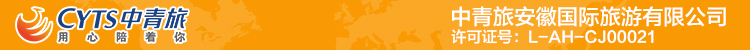 三城记丽江大理香格里拉双飞6日行程单行程安排费用说明其他说明产品编号JSLYN20240331出发地安徽省-合肥市目的地丽江市行程天数6去程交通飞机返程交通飞机参考航班无无无无无产品亮点纯玩 一价全含纯玩 一价全含纯玩 一价全含纯玩 一价全含纯玩 一价全含D1D1行程详情第一天：始发地—飞机—丽江（飞行约2.5小时 直飞）各地至丽江，我们将有专业工作人员接机，带您前往入住指定备选酒店休息和自由活动。用餐早餐：X     午餐：X     晚餐：X   住宿丽江D2D2行程详情丽江—大理—三塔—敞篷甲壳虫或JEEP车游大理—理想邦下午茶早餐后乘车前往游览【崇圣寺•三塔】（赠送电瓶车）崇圣寺三塔是大理“文献名邦”的象征，是云南古代历史文化的象征，也是中国南方最古老最雄伟的建筑之一。是大理国时期的皇家寺院，妙香佛国，已有千年历史，国家级AAAAA风景区，也是大理历史文化的象征，其主塔千寻塔与西安大小雁塔同是唐代的典型建筑，站在塔下仰望，只见塔矗云端，云移塔驻，似有倾倒之势。金碧辉煌的皇家寺院、绿水，蓝天，三塔雄姿倒映水中……美不盛收。用餐早餐：√     午餐：√     晚餐：√   住宿大理D3D3行程详情大理—大理古城—丽江—玉龙雪山—丽水千古情酒店享用早餐后，乘车去游览历史文化名城【大理古城】，城内依然保存着大量的明清以及民国时期的建筑，寺庙、书院、教堂等古建筑点缀其间，古老斑驳的城墙与街道，盛名远洋的文献楼，青瓦屋檐的民宅无一不是南诏古国历史的缩影。自由活动中可前往打卡南城门、五华楼、红龙井，更有诸多美食老酸奶、烤乳扇、包浆豆腐、凉鸡米线、木瓜水、各类梅子等。中餐后乘车前往丽江，游览国家5A级景区【玉龙雪山】，玉龙雪山最高海拔5596米，终年披云戴雪，气势磅礴，乘坐【玉龙雪山索道】(赠送小瓶氧气+羽绒服租借+水)登临雪峰，穿越寒暑和云层，纵览四季交替景观，更有萦绕身侧的云卷云舒，从高处俯瞰雪山万物，感受玉龙奔腾入江的震撼气势。之后前往游览【蓝月谷】（赠送电瓶车），源自雪山的万古冰雪消融之后顺着峭壁流淌而下，不断汇集为山涧、溪流，最终在蓝月谷中形成了清澈见底、甘冽无比的河流。晴天时，水的颜色是蓝色的，山谷呈月牙形，远看就像一轮蓝色的月亮镶嵌在玉龙雪山脚下。用餐早餐：√     午餐：√     晚餐：X   住宿丽江D4D4行程详情丽江—束河古镇—香格里拉早餐后乘车前往游览“世界文化遗产”丽江古城的重要组成部分，茶马互市交流地【束河古镇】。用餐早餐：√     午餐：√     晚餐：√   住宿泸沽湖D5D5行程详情坛城，独克宗古城—丽水金沙—丽江古城酒店早餐后前往游览【香巴拉时轮坛城】，坛城于2005年开始建设，经过了十年多的努力，建成了一座非常宏伟高大的建筑，集现代建筑与藏式建筑风格为一体。是目前藏区介绍藏文化及藏传佛教文化较为全面的场所。整个文化博览中心占地面积为22亩，建筑面积为25131平米。顶层为白塔式镀金金顶。整个建筑在藏区是独一无二的，尤其是外观设计、装修和彩绘方面更为突出。前往后游览【独克宗古城】合力转动世界上最大的转经筒，为家人祈福！午餐后前往【普达措国家森林公园】，普达措国家公园是一个无任何污染的童话世界，湖清清，天湛蓝，林涛载水声，鸟语伴花香，一年四季景色各不相同。，漫游花海草甸，走进森林成毡的净土，赏雪域高原上的美丽湖泊属都湖，观赏茂密原始森林。一路驱车返丽江，抵达丽江后游览结束之后，特别赠送丽江必看的大型歌舞表演安排【丽江千古情】用IMAX3D的大片视觉，重现《纳西创世纪》、《泸沽女儿国》、《马帮传奇》、《木府辉煌》、《玉龙第三国》等丽江长达千年的历史与传说，引领观众穿越雪山， 在旷远原始的洪荒之域、在泸沽湖畔的摩梭花楼、在挟风裹雨的茶马古道、在金碧辉煌的木府、在浪漫凄情的玉龙第三国、在世外桃源般的香巴拉相约一场风花雪月的邂逅，感受一个美丽的时刻。全剧有高空反重力走月亮、大鹏神鸟救祖、高空撞门杠、水雷、洪水、瀑布、雨帘栈道、大型雪山机械模型等上万套高科技机械与原生态艺术相结合，勾勒出一部充满着灵与肉、血与泪、生与死、情与爱的文化传奇。用餐早餐：√     午餐：√     晚餐：X   住宿丽江D6D6行程详情集散中心—始发地早餐后，根据返程时间送站，由我社工作人员安排在集散中心集合，统一根据返程时间送站。用餐早餐：√     午餐：X     晚餐：X   住宿无费用包含住宿标准：全程入住精心筛选的舒适优质酒店。住宿标准：全程入住精心筛选的舒适优质酒店。住宿标准：全程入住精心筛选的舒适优质酒店。退改规则不退不改